    БОЙОРОҠ						          РАСПОРЯЖЕНИЕ      01 февраль 2022 й.	                   № 6                          01 февраля 2022 г.Об исключении имущества из Казны муниципального имуществасельского поселения Акбарисовский сельсовет муниципального районаШаранский  район  Республики Башкортостан        В целях эффективного управления, обеспечения учета и оформления прав пользования муниципальной собственностью сельского поселения Акбарисовский сельсовет муниципального района Шаранский  район Республики Башкортостан, руководствуясь Уставом сельского поселения Акбарисовский сельсовет муниципального района Шаранский район Республики Башкортостан, ПОСТАНАВЛЯЮ:Исключить из Казны сельского поселения Акбарисовский сельсовет муниципального района Шаранский  район Республики  Башкортостан сооружение водозаборное с кадастровым номером 02:53:000000:2865 расположенного по адресу: Россия, Республика Башкортостан,  Шаранский район, д.Новотавларово и с кадастровым номером 02:53:000000:2863 расположенного по адресу: Россия, Республика Башкортостан,  Шаранский район,с.Акбарисово        Основание: постановление администрации муниципального района Шаранский район Республики Башкортостан №П-469/1 от 29.12.2021г.Глава сельского поселения:                                               Р.Г.ЯгудинБашкортостан РеспубликаһыныңШаран районымуниципаль районыныңАкбарыс ауыл Советыауыл биләмәһе  башлығыАкбарыс ауылы, Мºктºп урамы, 2тел.(34769) 2-33-87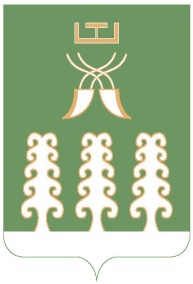 Глава   сельского поселения Акбарисовский сельсоветмуниципального района Шаранский районРеспублики Башкортостанс. Акбарисово, ул. Школьная, 2 тел.(34769) 2-33-87